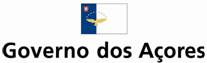 Cursos de Português para Falantes de Outras Línguas(Portaria nº 49/2012, de 27 de abril de 2012, atual redação)Formulário de Relatório FinalData: ____/____/________________________________________Responsável pela Entidade Formadora__________________________________Responsável pelo Curso__________________________________Formador/a1.Identificação da entidade formadora1.Identificação da entidade formadora1.Identificação da entidade formadora1.Identificação da entidade formadora1.Identificação da entidade formadora1.1. Nome:1.1. Nome:1.1. Nome:1.1. Nome:1.1. Nome:1.2. Natureza jurídica:1.2. Natureza jurídica:1.2. Natureza jurídica:1.2. Natureza jurídica:1.2. Natureza jurídica:1.3. NIPC:1.3. NIPC:1.3. NIPC:1.3. NIPC:1.3. NIPC:1.4. Endereço:1.4. Endereço:1.4. Endereço:1.4. Endereço:1.4. Endereço:Código postal: Concelho:Concelho:Telefone:Telemóvel:Email:Email:Website: Website: Website: 1.5. Informação Bancária1.5. Informação Bancária1.5. Informação Bancária1.5. Informação Bancária1.5. Informação BancáriaEntidade Bancária:Entidade Bancária:Entidade Bancária:Entidade Bancária:Entidade Bancária:NIB: NIB: NIB: NIB: NIB: Responsável máximo:Responsável máximo:Responsável máximo:Responsável máximo:Responsável máximo:2. Caraterização do curso 2. Caraterização do curso 2. Caraterização do curso 2. Caraterização do curso 2. Caraterização do curso 2. Caraterização do curso 2. Caraterização do curso 2. Caraterização do curso 2. Caraterização do curso 2. Caraterização do curso 2. Caraterização do curso 2. Caraterização do curso 2.1. Nº de formandos inscritos:2.1. Nº de formandos inscritos:2.1. Nº de formandos inscritos:2.1. Nº de formandos inscritos:2.1. Nº de formandos inscritos:2.1. Nº de formandos inscritos:2.1. Nº de formandos inscritos:2.1. Nº de formandos inscritos:2.1. Nº de formandos inscritos:2.1. Nº de formandos inscritos:2.1. Nº de formandos inscritos:2.1. Nº de formandos inscritos:2.2. Local onde decorreu:2.2. Local onde decorreu:2.2. Local onde decorreu:2.2. Local onde decorreu:2.2. Local onde decorreu:2.2. Local onde decorreu:2.2. Local onde decorreu:2.2. Local onde decorreu:2.2. Local onde decorreu:2.2. Local onde decorreu:2.2. Local onde decorreu:2.2. Local onde decorreu:2.3. Data de início:     /    /2.3. Data de início:     /    /2.3. Data de início:     /    /2.3. Data de início:     /    /2.3. Data de início:     /    /2.3. Data de início:     /    /2.3. Data de início:     /    /2.4. Data de conclusão:     /    /2.4. Data de conclusão:     /    /2.4. Data de conclusão:     /    /2.4. Data de conclusão:     /    /2.4. Data de conclusão:     /    /2.4. Interrupções:    de    /    /      a     /    /    2.4. Interrupções:    de    /    /      a     /    /    2.4. Interrupções:    de    /    /      a     /    /    2.4. Interrupções:    de    /    /      a     /    /    2.4. Interrupções:    de    /    /      a     /    /    2.4. Interrupções:    de    /    /      a     /    /    2.4. Interrupções:    de    /    /      a     /    /    2.4. Interrupções:    de    /    /      a     /    /    2.4. Interrupções:    de    /    /      a     /    /    2.4. Interrupções:    de    /    /      a     /    /    2.4. Interrupções:    de    /    /      a     /    /    2.4. Interrupções:    de    /    /      a     /    /    2.5. Regime (laboral/pós-laboral):2.5. Regime (laboral/pós-laboral):2.5. Regime (laboral/pós-laboral):2.5. Regime (laboral/pós-laboral):2.5. Regime (laboral/pós-laboral):2.5. Regime (laboral/pós-laboral):2.5. Regime (laboral/pós-laboral):2.5. Regime (laboral/pós-laboral):2.5. Regime (laboral/pós-laboral):2.5. Regime (laboral/pós-laboral):2.5. Regime (laboral/pós-laboral):2.5. Regime (laboral/pós-laboral):2.6. Horário: 2.6. Horário: 2.6. Horário: 2.6. Horário: 2.6. Horário: 2.6. Horário: 2.6. Horário: 2.6. Horário: 2.6. Horário: 2.6. Horário: 2.6. Horário: 2.6. Horário: dasàsSegunda feiraSegunda feiraTerça feiraQuarta feiraQuarta feiraQuarta feiraQuarta feiraQuinta feiraSexta feiraSábado2.7. Responsável pelo Curso:2.7. Responsável pelo Curso:2.7. Responsável pelo Curso:2.7. Responsável pelo Curso:2.7. Responsável pelo Curso:2.7. Responsável pelo Curso:2.7. Responsável pelo Curso:2.7. Responsável pelo Curso:2.7. Responsável pelo Curso:2.7. Responsável pelo Curso:2.7. Responsável pelo Curso:2.7. Responsável pelo Curso:Nome:Nome:Nome:Nome:Nome:Nome:Cargo na Instituição:Cargo na Instituição:Cargo na Instituição:Cargo na Instituição:Cargo na Instituição:Cargo na Instituição:Contactos:Contactos:Contactos:Contactos:Contactos:Contactos:Contactos:Contactos:Contactos:Contactos:Contactos:Contactos:Telefone:Telefone:Telefone:Telemóvel:Telemóvel:Telemóvel:Telemóvel:Telemóvel:Email:Email:Email:Email:2.8. Formador/a:2.8. Formador/a:2.8. Formador/a:2.8. Formador/a:2.8. Formador/a:2.8. Formador/a:2.8. Formador/a:2.8. Formador/a:2.8. Formador/a:2.8. Formador/a:2.8. Formador/a:2.8. Formador/a:Nome:Nome:Nome:Nome:Nome:Nome:Nome:Nome:Nome:Nome:Nome:Nome:3. Identificação dos Formandos:3. Identificação dos Formandos:3. Identificação dos Formandos:3. Identificação dos Formandos:NomeCertificação Atribuída(Apto/Não Apto)DesistenteData e motivo da desistência/abandono1.2.3.4.5.6.7.8.9.10.11.12.13.14.15.16.17.18.19.20.4. Assiduidade dos formandos:Anexar registo de assiduidade.5. Cumprimento dos conteúdos programáticos:Anexar sumários.6. Observações:7. Homologação (a preencher pela DRE):    /    /                                                                                        ______________________________